
GOOD FRIDAY FISH SPECIAL 
½ A DOZEN MALDON OYSTERS 	18.95       /    SINGLE OYSTER      3.50
Kilpatrick - (grilled with Worcestershire sauce and bacon)
Battered  – (lightly battered with tartare sauce) 
Natural – (served on ice with shallot vinegar)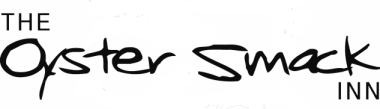 						
DEVILLED WHITEBAIT 							
Paprika Aioli									7.95

LEMON AND PARSLEY GRILLED SARDINE FILLETS 		
Tomato panzanella salad and pickled red onion					7.95

SMOKED SALMON AND BEETROOT PUFF PASTRY TART 			
Crème fraiche and rocket								9.95

TEMPURA RED MULLETAsian noodle salad								8.50MOULES MARINIERE  								Scottish rope grown muscles steamed in a white wine and cream sauce
Starter size served with crusty bread	(GF available)			              		9.95Main size with skinny chips and crusty bread (GF available)		            	              17.95GRILLED WING OF SKATE						
New potatoes , green beans and caper butter (gf)		              	                              21.50
DEVILLED BUTTERFLY SEABASS Rosemary roasted new potatoes, green beans and lemon and herb sauce            	              19.95					    	             

WHOLE BAKED MEDITERRANEAN SOLE				Lemon and herb couscous					           		           19.95

LEEK AND HADDOCK FISH PIETopped with a herb crumb served with garlic greens          			              16.95KILHORNE BAY SCAMPI						           16.95Skinny chips and salad 
Please let the waiting staff know if there are any dietary requirements or allergies that we should be aware of when making your order, every effort will be made to offer alternative options (GF) – gluten free